Role informationPerson Specification The Person Specification is supplementary information to the job description and lists essential and desirable criteria for the post. It should: Version control and Sign off:IRIS Advocate Educator::Sandwell:Full TimeService area:Sandwell:
£25590.96Responsible to:Jennifer Lumsden-GordonWorking Hours37.5 hrs per weekSpecial ConditionsSpecial ConditionsSpecial ConditionsSpecial ConditionsJob BriefJob BriefJob BriefJob BriefTo provide training to general practices, on-going support for health professionals and advocacy for patientsTo provide training to general practices, on-going support for health professionals and advocacy for patientsTo provide training to general practices, on-going support for health professionals and advocacy for patientsTo provide training to general practices, on-going support for health professionals and advocacy for patientsWorking for BCWAWorking for BCWABCWA ValuesThis role will be an ambassador for BCWA promoting the values of the organisation and all it stands for.The (position) must possess the leadership, skills and commitment to challenge abuse and violence within our society acknowledging that victims are faced with many barriers to living free from violence and abuse. Victims of violence are at the heart of everything we do.   BCWA listens, supports and cares Commitment to safeguarding Black Country Women’s Aid is committed to safeguarding and promoting the welfare of children and young people and expects all staff and volunteers to share this commitment.Main purpose Main purpose 1 Supporting and providing on-going training for health professionals in general practice on understanding and responding to domestic violence and abuse (DVA)2Encouraging health professionals to ask women about their experience of abuse and respond, record, safety check and refer 3Building and maintaining an effective relationship with general practice teams4Providing individual needs-led information, support and advocacy (including sign-posting) for women who disclosed their past or current experiences of DVAPrinciple DutiesPrinciple Duties1 Deliver training to health care professionals about DVA in participating general practices 2Develop a good relationship with all general practice staff and work effectively as part of the practice team. This includes:provision of systematic support to the primary care teams of participating general practices, including meeting with individuals and small groups of clinical and administrative staff Working closely with practice champions in each practiceAttending relevant meetings 3Promote awareness of the experiences and needs of women living with or escaping DVA, particularly in relation to their health4Review number of advocate referrals made by clinicians in participating general practices5Further develop effective assessment and monitoring procedures and ensure that clear accurate records are kept and maintained6Provide support to women experiencing DVA referred by primary health care clinicians from participating practices7Provide support to women experiencing DVA who self-refer from participating practices8Provide direct casework support, advice, information and advocacy to women experiencing DVA through telephone contact, and/or meetings at the relevant practice9Work with women experiencing DVA to increase their personal safety (and that of any children) and inform them of their rights and options in terms of housing, legal and welfare rights10To develop good working relationships and liaise with outside agencies when needed. This will include referral to colleagues within the specialist agency, to other specialist DVA services or other external agencies when appropriate11Keep accurate records of all work done with or on behalf of clients and produce written reports as requested, including a monthly report of referrals from clinicians participating in the IRIS programme and the take up of these referrals advocacy including outputs and patient outcomes12To contribute to monitoring and evaluation of the project. General  DutiesGeneral  Duties1 To be compliant in Data protection principles and The GDPR2To be proficient in Word-processing, spreadsheets and databases, preferably in a Windows environmentSafeguarding responsibilities  (the individual’s responsibility for promoting and safeguarding the welfare of children and young people they are responsible for, or come into contact withSafeguarding responsibilities  (the individual’s responsibility for promoting and safeguarding the welfare of children and young people they are responsible for, or come into contact with1 It is every individual’s responsibility for promoting and safeguarding the welfare of children and young people they are responsible for, or come into contact with.Important information   Important information   1 This job description will be subject to review as part of the annual appraisal process. The post holder will e expected to be flexible in her development of the post and will participate fully in all discussions about the nature of her work and the tasks involved.2Black Country Women’s Aid is committed to safeguarding and promoting then welfare of vulnerable adults, children and young people and expects all staff and volunteers to share this commitment.3Any other duties which the Executive Director may feel necessary from time to time4Occupational Requirement under Schedule 9 (part 1) of the Equality Act 2010 applies. The post holder must be female in accordance with the Sex Discrimination Act 1975 Part 7 (2) (e)Knowledge: You are required to: Knowledge: You are required to: 1In depth knowledge and understanding of the issues facing women who have experienced domestic violence and abuse with specific knowledge of the effects on health2Specialist knowledge and/or experience of working with women and children experiencing DVA and ability to communicate sensitively with women who may be distressed3Knowledge of options for and rights of women experiencing domestic violence and abuse and proven ability to use in casework4Knowledge of a range of options for and rights of women experiencing DVA and proven appliances of these concepts5In depth knowledge of training strategies and methods6Knowledge of relevant legislation relating to DVA7An understanding of the needs of minority women experiencing DVA 8Knowledge of service evaluation and auditExperience :You are required to have experience of: Experience :You are required to have experience of: 1Experience of working within the Violence Against Women / similar field2Experience of working with clients with a variety of support needs                        3Experience of needs and risk assessment and support of women experiencing domestic violence and abuse  4Experience of providing and reviewing training and ability to provide on-going training to health professionalsSkills/ and abilities: You are required to: Skills/ and abilities: You are required to: 1Demonstrable experience of and commitment to working within an anti-discriminatory framework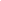 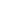 2Experience of working building and maintaining partnerships with other agencies3Experience of delivering training to professionals4Excellent verbal and written communications skills including report writing and presentation5Ability to liaise with external organisations6Ability to communicate effectively with a range of professionals7Ability to establish and maintain appropriate boundaries when working with women who are experiencing crisis8Ability to main administrative and monitoring systems9Able to manage time effectively and deal with changing and competing demands10Ability to work under pressure and to plan and prioritise own workloadQualifications and Experience: You are required to: Qualifications and Experience: You are required to: 1Formal / informal training in a range of gender violence issues2Degree level education or similar/relevant professional qualifications3Understanding of and commitment to equal opportunities4Commitment to anti-discriminatory practiceCharacter and Personal qualities: You will be required to: Character and Personal qualities: You will be required to: 1Commitment to anti-discriminatory practice2Reliable and trustworthy3Efficient and punctual 4Consistent and flexible – able to deal with changing and competing demands5Ability to think creatively and show initiative6Non-judgemental and non-directive approach to empowering women along with theability to understand the individual needs of womenOther Requirements: You will be required to: Other Requirements: You will be required to: 1Have a current driving license and access to a vehicle2Be willing to work unsociable hours, including evenings and late nights if required by the parameters of the hours of the GP surgery3Be eligible to work in the UKJob Description produced by: Jennifer Lumsden-GordonDate Produced23/08/2017Job Description reviewed by:Katie WilliamsonDate reviewed 20/02/2019Job Description approved by:Date Approved 